Доступность для маломобильных групп населенияКГБУЗ «Михайловская центральная районная больница» Поликлиника.Адрес: Михайловский район, с. Михайловка, ул. Красноармейская, 32Путь следования к объекту пассажирским транспортомАвтобусы- № 101,110,120,111,124 наличие адаптированного пассажирского транспорта к объекту __нет_;имеется парковка для автотранспорта граждан с инвалидностью Путь к объекту от ближайшей остановки пассажирского транспорта: расстояние до объекта от остановки транспорта  120 м; время движения (пешком) 5 мин.;  наличие  выделенного от проезжей части пешеходного пути (да, нет),     обустройство для инвалидов на коляске: нет. Информация на пути следования к объекту: акустическая, тактильная, визуальная; нет Перепады высоты на пути:  нет.Вход в здание оборудован поручнями, пандусом, противоскользящим покрытием. Туалет в здании приспособлен для граждан с инвалидностью.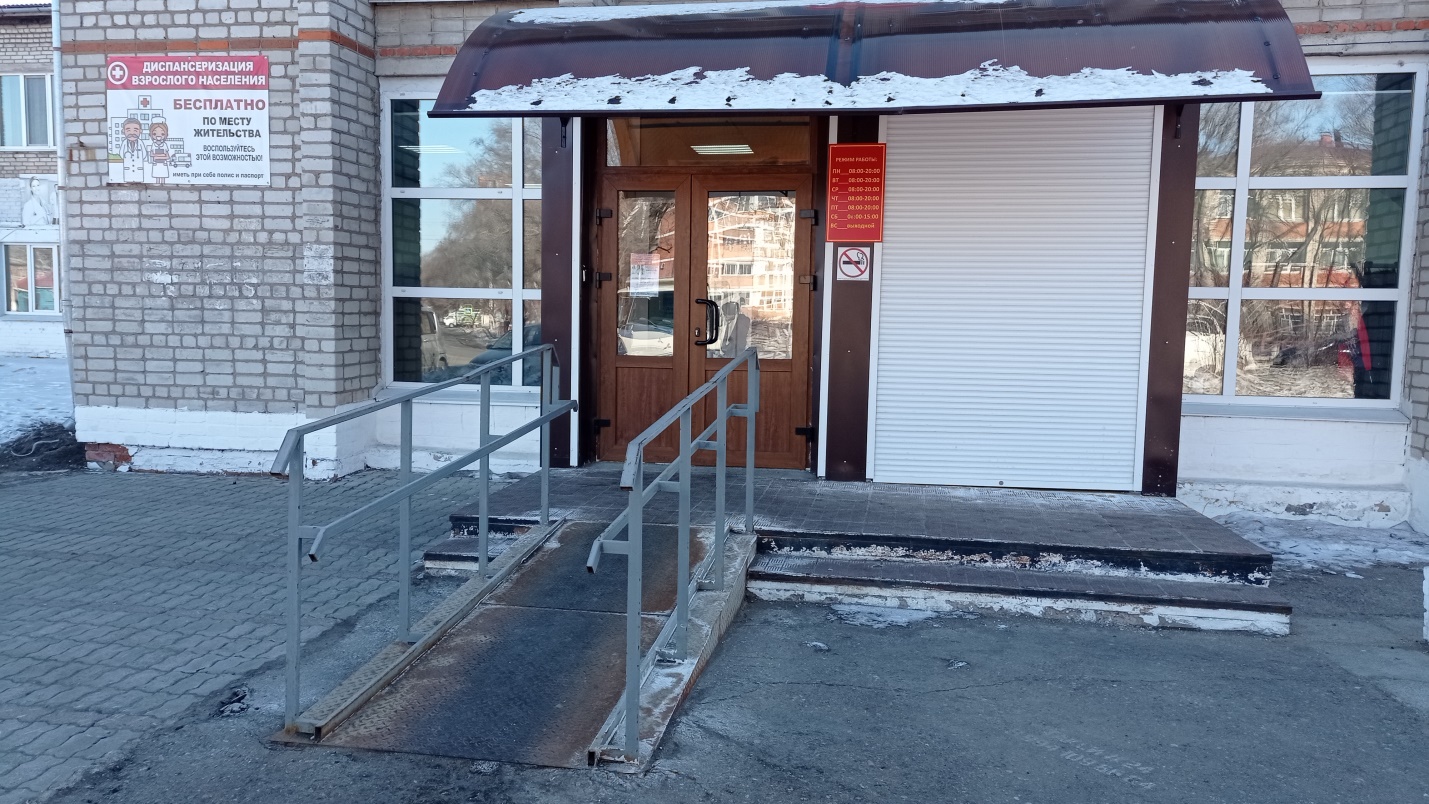 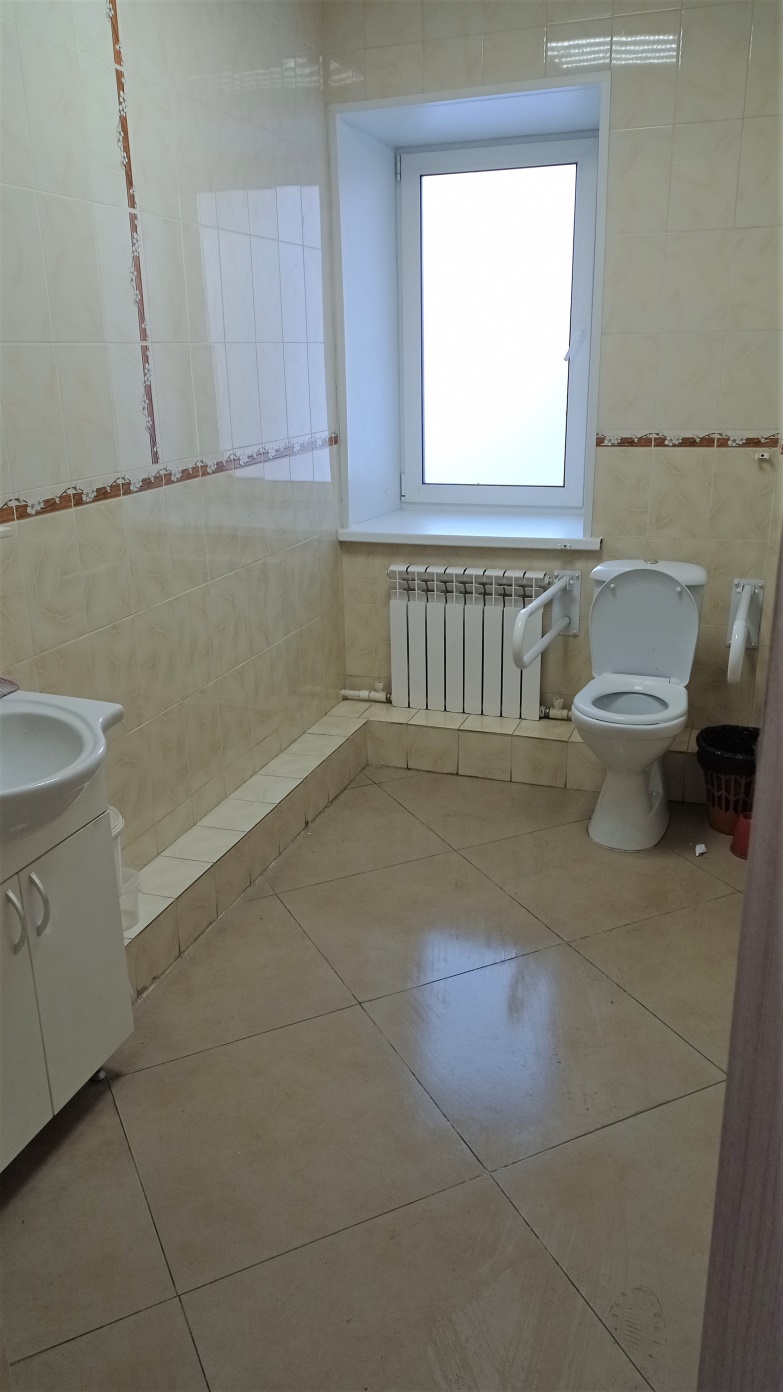 